Утвержден постановлением Президиума от 01.03.2018 г. протокол № 13ПРОФСОЮЗ РАБОТНИКОВ НАРОДНОГО ОБРАЗОВАНИЯ И НАУКИ РФЧИТИНСКАЯ ГОРОДСКАЯ ОРГАНИЗАЦИЯЧИТИНСКИЙ ГОРОДСКОЙ КОМИТЕТ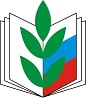 План работыЧитинского городского комитета профсоюзаработников народного образования на 2018 год.2018 год – Год охраны труда в Общероссийском Профсоюзе образования.V Пленум городского комитета Профсоюза.28  марта1. Об актуальных проблемах охраны труда и здоровья работников в образовательных организациях города и задачах профсоюзных организаций по совершенствованию общественного контроля.2. О публичном отчете городского комитета Читинской городской организации Профсоюза работников народного образования и науки РФ за 2017 г.2. О сводном финансовом отчете по доходам и расходам городской организации профсоюза в 2017 г.3. Об итогах исполнения сметы доходов и расходов городского комитета профсоюза в 2017 г.Заседания президиумов городского комитета Профсоюза.    01 марта 2018 года.1. О ситуации с оплатой труда в образовательных организациях города, в связи с увеличением размера МРОТ.Шишова С.А.2. Обеспечение спецодеждой и средствами индивидуальной защиты в образовательных организациях МБОУ СОШ № 47, МБДОУ № 53, ДД(ю)Т.Рычкова Н.В.3. О сводном статистическом отчете Читинской городской организации Профсоюза по состоянию на 01.01.2018 г.Рычкова Н.В.4. Об итогах колдоговорной кампании в Читинской городской организации в 2017 году.Шишова С.А., Рычкова Н.В.5. О правозащитной работе Читинской городской организации в 2017 году.Шишова С.А.6. Об утверждении отчета по охране труда за 2017 год.Рычкова Н.В.7. Об утверждении финансового отчета Читинской городской организации Профсоюза за 2017 год.Багаева А.А.8. Об утверждении сметы Читинской городской организации на 2018 год.Шишова С.А., Багаева А.А.9. Об утверждении штатного расписания на 2018 год.Шишова С.А., Багаева А.А.10. Об оздоровлении работников образования – членов профсоюза и их детей в 2018 году.Багаева А.А.11. О проведении общественных контролей в 2018 году.Шишова С.А., Рычкова Н.В.12. О плане работы Читинской городской организации Профсоюза в 2018 году.Шишова С.А., Рычкова Н.В., Багаева А.А.13. О работе с образовательными организациями города, в которых нет профсоюзных организаций.Шишова С.А., Рычкова Н.В.14. О проведении конкурса молодых педагогов «Минута славы!».15. О проведении спартакиады среди педагогов г. Читы..     17 мая 2018  года.1. О работе первичных профсоюзных организаций МБОУ СОШ № 50, ЗабКЛИ, МБДОУ № 65 за соблюдением трудового законодательства при заключении, изменении и расторжении трудовых договоров.Шишова С.А.2. О работе первичных профсоюзных организаций МБОУ СОШ № 38, МБДОУ № 71, 79 по мотивации профсоюзного членства, росту рядов и повышению авторитета первичной профсоюзной организации.Рычкова Н.В.3. Об итогах проведения ревизии финансовой деятельности в Читинской городской организации профсоюза работников народного образования и науки РФ за 2017 г.Шишова С.А., Багаева А.А.4. Анализ поступления членских профсоюзных взносов за 1 квартал 2018 г.Багаева А.А.5. Отчет председателей первичных профсоюзных организаций о контроле за соблюдением законодательства об охране труда и работе уполномоченных по охране труда первичных профсоюзных организациях МБОУ СОШ № 30, МБДОУ № 44.Рычкова Н.В., председатели первичных профсоюзных организаций.6. Отчет председателей первичных профсоюзных организаций МБОУ СОШ № 18, МБДОУ № 38 по соблюдению законодательства при проведении аттестации на соответствие занимаемой должности.Шишова С.А., председатели первичных профсоюзных организаций.7. О проведении туристического слета молодых педагогов г. Читы.8. О подписке на газету «Мой профсоюз» на 2 полугодие 2018 года..      27 сентября 2018 года.1. О работе первичных профсоюзных организаций МБОУ СОШ № 6,8, 42 по регулированию социально-трудовых отношений.Шишова С.А.2. О состоянии информационной работы и ее роль в мотивации профсоюзного членства в первичных профсоюзных организациях МБОУ СОШ № 21, МБДОУ № 73, 88. Рычкова Н.В.3. О городском конкурсе на лучший профсоюзный уголок.4. Об итогах поступления профсоюзных взносов за первое полугодие 2018 г.Багаева А.А.5. Отчет председателей первичных профсоюзных организаций МБОУ Гимн. № 12, ГОУ «Открытый мир» о работе с молодыми учителя и вновь прибывшими  по вступлению в профсоюз.Рычкова Н.В.V.    29 ноября 2018 года.1. О работе первичных профсоюзных организаций МБОУ СОШ № 10, 45 по защите трудовых прав работников.Шишова С.А.2. Об итогах проведения общественных контролей в 2018 году.Шишова С.А.3. О работе первичных профсоюзных организаций МБОУ СОШ № 22, 27 по охране труда.Рычкова Н.В.  4. О работе первичных профсоюзных организаций МБОУ СОШ № 2, 14, 31 по выполнению уставных обязанностей при проведении профсоюзных собраний и заседаний профсоюзных комитетов в первичных профсоюзных организациях Рычкова Н.В.5. Анализ поступления членских профсоюзных взносов за 10 месяцев 2018 г.Багаева А.А.6. Об итогах проведения конкурса на лучший профсоюзный уголок.Общие организационные мероприятия.1.  Подготовка и проведение мероприятий в рамках Года охраны труда.                                                           Отв.: Рычкова Н.В. по отдельному плану. 2. Размещение на сайтах комитета образования городского округа «Город Чита» и краевой организации профсоюза Публичного отчета городской организации профсоюза за 2017 год. 3. Подготовка статей на профсоюзную страничку журнала «GNMC.ru».Отв.: Шишова С.А., Рычкова Н.В.3. Уведомление органов юстиции о продолжении деятельности профсоюзных организаций как юридического лица.Срок: январь.Отв:. Рычкова Н.В.4. Уведомительная регистрация коллективных договоров, соглашений городских образовательных организаций,  анализ их эффективности.          		Срок: весь период (по мере поступления)          		Отв.: Шишова С.А., Рычкова Н.В.5. Участие в первомайских мероприятиях ФНПР «За достойный труд и заработную плату».            Срок: май            Отв.: Шишова С.А., Рычкова Н.В., Багаева А.А.6. Оформление наградных материалов (по мере поступления заявок).		     Срок: весь периодОтв.: Рычкова Н.В.7. Мониторинг выплаты заработной платы.Срок: весь период.  Отв. Шишова С.А.8. Подготовка информации о деятельности городской организации профсоюза для сайтов краевой организации профсоюза, комитета образования городского округа «Город Чита».Срок: весь период.  Отв. Шишова С.А., Рычкова Н.В.9. Рассылка информационно-аналитических материалов в первичные профсоюзные организации Профсоюза.Срок: весь период.  Отв. Рычкова Н.В., Багаева А.А.10. Анализ полноты поступления членских профсоюзных взносов и финансовой отчетности первичных профсоюзных организаций Профсоюза.Срок: весь период. Отв. Багаева А.А.11. Подготовка и издание информационных листовок в профсоюзные уголки.Срок: весь период. Отв.: Шишова С.А., Рычкова Н.В., Багаева А.А.12. Публичный доклад городского комитета профсоюза и первичных профсоюзных организаций за 2018 год.Отв.: Шишова С.А., Рычкова Н.В., Багаева А.А.Работа с первичными профсоюзными организациями Профсоюза.1. Проведение собеседования с председателями первичных профсоюзных организаций по состоянию профсоюзного членства,  вопросам  защиты социально-трудовых прав членов Профсоюза, проблемам организационно-финансовой работы (по графику).Срок: весь период.Отв.: Шишова С.А., Рычкова Н.В., Багаева А.А.2. Проведение совещаний с председателями первичных профсоюзных организаций.Срок: ежеквартально. Отв.: Шишова С.А, Рычкова Н.В., Багаева А.А.3. Организация работы Школы профсоюзного актива, семинаров-практикумов, городского профсоюзного кружка (по отдельному плану).Срок: весь период.  Отв.: Рычкова Н.В.4. Оказание методической и организационной помощи местным и первичным организациям профсоюза в проведении Года охраны труда в ПрофсоюзеСрок: весь период  Отв.: Рычкова Н.В.5. Оказание помощи в работе малочисленных профсоюзных организаций.Срок: весь период.  Отв.: Шишова С.А, Рычкова Н.В., Багаева А.А.6. Консультирование первичных профсоюзных организаций по вопросам оплаты труда и заключению коллективных договоров.Срок: весь период.  Отв.: Шишова С.А., Рычкова Н.В.7. Консультирование первичных профсоюзных организаций по вопросам финансово-хозяйственной деятельности и составлению финансовой отчетности.Срок: весь период.  Отв.: Багаева А.А.8. Организация подписки на газету «Мой профсоюз», журнал «GNMC.ru».Срок: весь период.  Отв.: Багаева А.А.9. Проведение работы по вовлечению членов профсоюза в кредитный потребительский кооператив  «Учитель Забайкалья».            Срок: весь период             Отв.: Багаева А.А. 10. Работа по обращениям членов профсоюза.Срок: весь период.  Отв.: Шишова С.А, Рычкова Н.В., Багаева А.А.Проведение общественных контролей.1. Контроль за полнотой сбора и перечислением профсоюзных взносов.Срок: весь период            Отв.: Багаева А.А., ревизионная комиссия.2. Контроль за соблюдением работодателем порядка учета мотивированного мнения выборного профсоюзного органа первичной профсоюзной организации при принятии в образовательных организациях локальных нормативных актов.Срок: март-сентябрь.  Отв.: Шишова С.А.3. Контроль за безопасной эксплуатацией зданий и сооружений в образовательных организациях города.Срок: май-ноябрь.  Отв.: Рычкова Н.В.Работа с молодыми педагогами.1. Проведение мониторинга по выявлению лидеров среди молодых педагогов. Срок: март-май.2. Организация и проведение «Школы правового ориентирования молодых педагогов».Срок: ежеквартально.Отв. Рычкова Н.В., актив Совета молодых педагогов.3. Оказание помощи в проведении конкурса  «Минута Славы!».Срок: март4. Проведение спартакиады среди молодых педагогов г. Читы в рамках форума «Молодежь за здоровый образ жизни».Срок: март5. Оформление колонны молодых педагогов г. Читы для участия в мероприятиях, посвященных 1 Мая и Дню города.Срок: май 6. Проведение городского туристического слета молодых педагогов г. Читы.Срок: май7. Участие в краевом туристическом слете молодых педагогов.Срок: июль8. Оказание помощи для участия Совета молодых педагогов г. Читы в летней школе молодых педагогов.Срок: июнь9. Участие в секции для молодых педагогов в рамках августовской конференции.Срок: август10. Участие в информационной встрече с молодыми педагогами г. Читы (выпускниками профессиональных образовательных организаций 2018 г.).Срок: сентябрь 11. Участие в празднике «Посвящение в педагоги».Срок: октябрь12. Участие в «Интенсиве для молодых педагогов». Проведение правовой площадки.Срок: ноябрьВзаимодействие с Комитетом образования города:Участие в работе городской аттестационной комиссии, Коллегии, общественных советов (краевого и городского), совещаний, конференций, городских праздниках и мероприятиях.Срок: весь период. Отв.: Шишова С.А.Проведение совместных проверок городского комитета профсоюза с Комитетом образования по вопросам соблюдения трудового законодательства в отношении работающих членов профсоюза, оплате труда, выплате заработной платы и охраны труда.Срок: весь период. Отв.: Шишова С.А.3. Участие в конкурсном отборе лучших административных и педагогических работников муниципальных учреждений для присуждения грантов Главы городского округа «Город Чита» за высокое педагогическое мастерство и значительный вклад в развитие подрастающего поколения.Отв.: Шишова С.А.4. Подготовка информационных материалов для профсоюзной страницы на сайте комитета образования о деятельности городской организации профсоюза.Срок: весь период.  Отв.: Рычкова Н.В.Взаимодействие с краевым комитетом профсоюза и Федерацией профсоюзов Забайкалья.Участие в работе пленумов, президиумов крайкома Профсоюза.Срок: весь период. Отв.: Шишова С.А.2. Участие в краевых и общероссийских конкурсах.Срок: весь период.  Отв.: Шишова С.А., Рычкова Н.В.3. Подготовка информационных материалов на сайт краевой организации профсоюза о деятельности городской организации профсоюза.Срок: весь период.  Отв.: Рычкова Н.В.4. Участие в рабочей группе при Министерстве образования по вопросам оплаты труда.Срок: постоянно. Отв.: Шишова С.А.5. Участие в работе Совета Федерации.Срок: постоянно.  Отв.: Рычкова Н.В.Взаимодействие с органами исполнительной и законодательной власти, органами государственного контроля и надзораУчастие в работе трехсторонней комиссии, рабочих групп, совещаний в администрации городского округа «Город Чита» по вопросам социально-трудовых отношений работников бюджетной сферы.Участие в депутатских и общественных слушаниях проводимых городской Думой.Участие в совместных проверках  с Гострудинспекцией, прокуратурой  по вопросам соблюдения трудового законодательства, вопросам охраны труда и техники безопасности.Темы информационных бюллетеней для профсоюзных уголков.Отв.: Шишова С.А., Рычкова Н.В., Багаева А.А.1. Преимущества члена профсоюза.Срок: март 2. Порядок расследования несчастного случая с работником.Срок: апрель3. Порядок расследования несчастного случая с обучающимися. Срок: май4. Инструкции по охране труда для работников образовательных организаций. Срок: июнь5. Аттестация на соответствие занимаемой должности. Срок: сентябрь6. Рекомендации по организации деятельности первичной профсоюзной организации (методичка).Срок: сентябрь7. Замещение временно отсутствующего работника.Срок: октябрь 8. Порядок расчета больничного листа.Срок: ноябрьПланобучения профсоюзного активана 2018 год1. Школа профсоюзного актива.Февраль1. Новое в порядке оплаты труда при применении районного коэффициента на  МРОТ.Шишова С.А.Март1. Порядок учета мотивированного мнения выборного органа первичной профсоюзной организации.Шишова С.А.2. Вопросы  охраны труда в образовательных организациях.Рычкова Н.В.Май1. Информационное сопровождение деятельности работы первичной профсоюзной организации.Шишова С.А.2. Порядок проведения расследования несчастных случаев на производстве. Рычкова Н.В.Октябрь1. Организация общественного контроля за соблюдением трудового законодательства и охраной труда.Шишова С.А. Декабрь1. Мотивация профсоюзной активности через информирование членов Профсоюза. Рычкова Н.В.2. Расчет и оплата листа временной нетрудоспособности.Багаева А.А.2. Годовой семинар-практикум по теме:	«Планирование работы профкома: порядок приема и учета членов профсоюза; практика подготовки и проведения профсоюзных собраний и заседаний выборного профсоюзного органа».3. Работа городского кружка.АпрельТрудовой договор: порядок заключения и оформления.Рычкова Н.В.Октябрь1. Отличие работы по совместительству от совмещения должностей.Шишова С.А.Декабрь1. Порядок расчета больничного листа.Багаева А.А.4. Проведение индивидуальных консультаций  и собеседований с председателями первичных профсоюзных организаций.Утвержден постановлением Президиума от 01.03.2018 г. протокол № 13ПРОФСОЮЗ РАБОТНИКОВ НАРОДНОГО ОБРАЗОВАНИЯ И НАУКИ РФЧИТИНСКАЯ ГОРОДСКАЯ ОРГАНИЗАЦИЯЧИТИНСКИЙ ГОРОДСКОЙ КОМИТЕТПлан работыЧитинского городского комитета профсоюзаработников народного образования с молодыми педагогами образовательных организаций городана 2017-2018 учебный год.№ п/пМероприятиеСрок проведения1.Участие в информационной встрече с молодыми педагогами г. Читы (выпускниками профессиональных образовательных организаций 2018 г.).СентябрьУчастие в празднике «Посвящение в педагоги».ОктябрьУчастие в «Интенсиве для молодых педагогов». Проведение правовой площадки.НоябрьОрганизация и проведение «Школы правового ориентирования молодых педагогов»ЕжеквартальноОказание помощи в проведении конкурса  «Минута Славы!».МартПроведение спартакиады среди педагогов г. Читы, посвященной празднованию 370-летия Российского Забайкалья.МартОформление колонны молодых педагогов г. Читы для участия в мероприятиях, посвященных 1 Мая и Дню города.МайПроведение городского туристического слета молодых педагогов г. Читы.МайОказание помощи для участия Совета молодых педагогов г. Читы в летней школе молодых педагогов.ИюньУчастие в краевом туристическом слете молодых педагогов.ИюльУчастие в секции для молодых педагогов в рамках августовской конференции.Август